V 6 – Lösungsenthalpie verschiedener SalzeMaterialien: 		Reagenzgläser, ThermometerChemikalien:	Kaliumchlorid, Kaliumcarbonat, Ammoniumchlorid, Natriumchlorid, Natriumcarbonat, destilliertes WasserDurchführung: 			Jeweils eine Spatelspitze der verschiedenen Salze wird in ein Reagenzglas mit 2 mL Wasser  gefüllt und die Temperaturänderung gemessen.Beobachtung:			Das Wasser hat zuvor eine Temperatur von 21,6 °C. Es sind folgende Temperaturänderung festzustellen: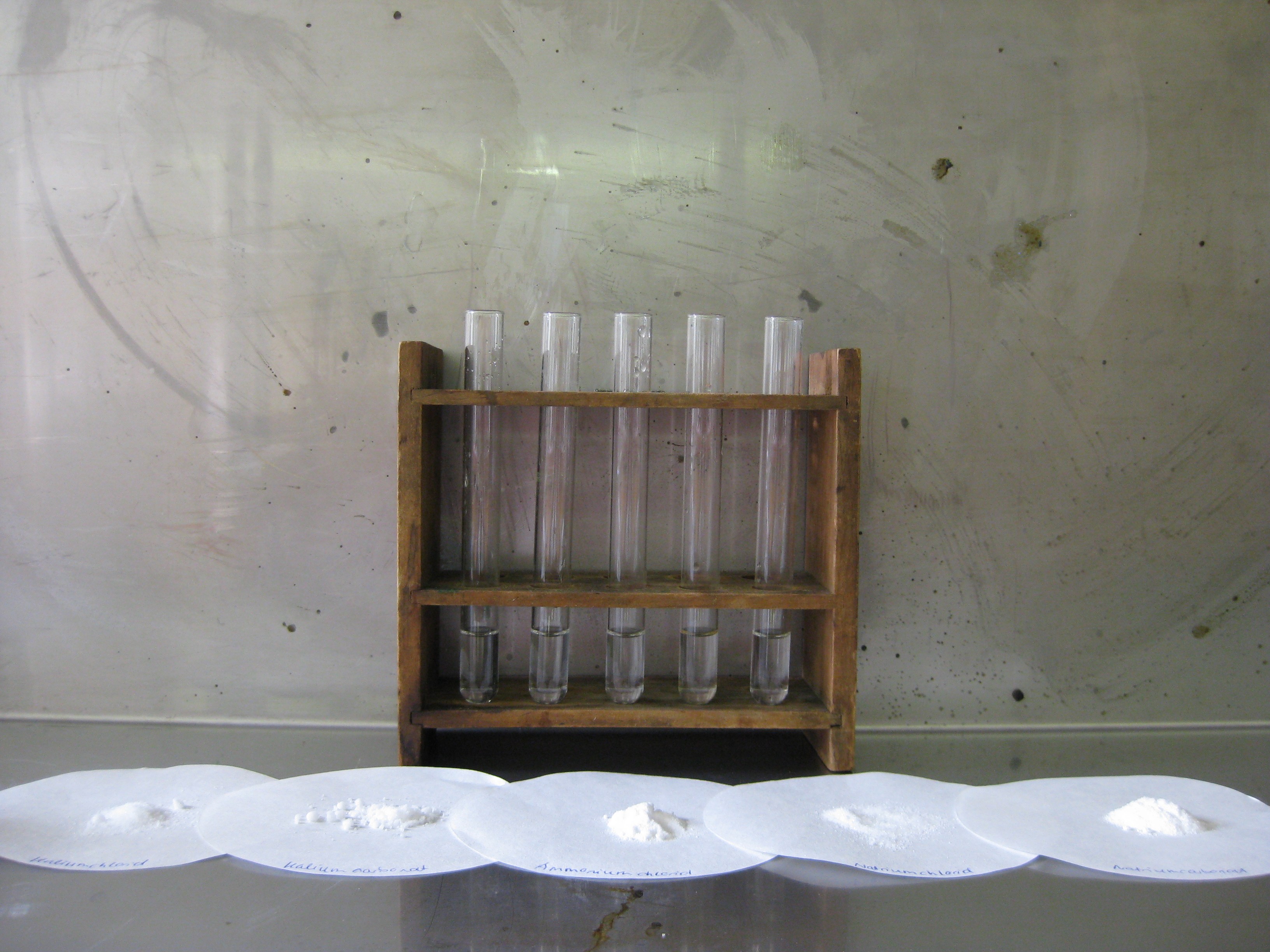 Abb. 8 -  verschiedene Salze werden in Wasser gelöst.Deutung:			Bei dem Lösen der Salze in Wasser muss die Gitterenergie aufgebracht werden, um das Ionengitter zu zerstören. Diese Energie wird aus der Umgebung aufgenommen. Beim Ummanteln der einzelnen Teilchen mit Wasser wird die Hydratationsenergie frei. Die Lösungsenthalpie setzt sich aus der Gitterenergie und der Hydratationsenergie zusammen: Ist die Gitterenergie größer als die Hydratationsenergie, so ist der Gesamtprozess endotherm – die Umgebungstemperatur sinkt – ist die Gitterenergie hingegen kleiner als die Hydratationsenergie, so ist der Gesamtprozess exotherm – die Umgebungstemperatur steigt.Entsorgung: 		 	Die Reste sind über den Abfluss zu entsorgen.Literatur:	H. Schmidtkunz, W. Rentzsch, Chemische Freihandversuche, kleine Versuche mit großer Wirkung, Band 1, Aulis Verlag (2011), S. 94GefahrenstoffeGefahrenstoffeGefahrenstoffeGefahrenstoffeGefahrenstoffeGefahrenstoffeGefahrenstoffeGefahrenstoffeGefahrenstoffeKaliumchloridKaliumchloridKaliumchloridH: -H: -H: -P: -P: -P: -KaliumcarbonatKaliumcarbonatKaliumcarbonatH: 315, 319, 335H: 315, 319, 335H: 315, 319, 335P: 302+352, 305+351+338P: 302+352, 305+351+338P: 302+352, 305+351+338AmmoniumchloridAmmoniumchloridAmmoniumchloridH: 302, 319H: 302, 319H: 302, 319P: 305+351+338P: 305+351+338P: 305+351+338NatriumchloridNatriumchloridNatriumchloridH: -H: -H: -P: -P: -P: -NatriumcarbonatNatriumcarbonatNatriumcarbonatH: 319H: 319H: 319P: 260, 305+351+338P: 260, 305+351+338P: 260, 305+351+338Destilliertes WasserDestilliertes WasserDestilliertes WasserH: -H: -H: -P: -P: -P: -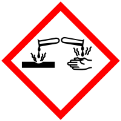 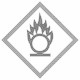 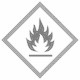 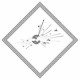 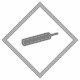 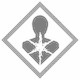 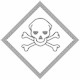 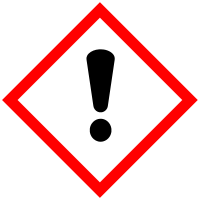 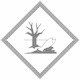 KaliumchloridKaliumcarbonatAmmoniumchloridNatriumchloridNatriumcarbonat9,5 °C15,4 °C17,0 °C20,0 °C32,0 °C